Pressemitteilungen zum Abschluss des STADTRADELN-Wettbewerbs ohne Abschlussveranstaltung(Veröffentlichung nach Prämierung)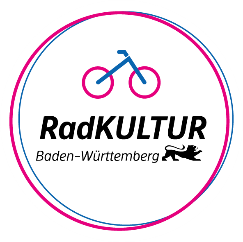 PRESSEMITTEILUNG						xy.xy.xxxxxy Radkilometer, xy Teams und xy Radlerinnen und Radler – das STADTRADELN in [Name der Stadt] geht erfolgreich zu EndeMit der heutigen Prämierung fand das STADTRADELN in [Name des Landkreises] seinen krönenden Abschluss. Gefördert wird die Aktion durch die Landesinitiative RadKULTUR. Seit heute stehen die aktivsten Teams und damit die Gewinner des diesjährigen Wettbewerbs fest. Neugierig? Eine vollständige Liste der radaktivsten Teams gibt es auf [Website nennen].Die aktivsten STADTRADELN-Teams 202X aus [Name des Landkreises] im Überblick: •	Radaktivste Kommune (meiste km pro Mitglied):•	Radteam mit dem besten Gesamtergebnis (meiste km insgesamt):  Die Gewinne werden den Teams per Fahrradkurier ausgeliefert / alternativ [vom Bürgermeister/Landrat] per Lastenrad zugestellt. Die Prämierung ehrt die xy Teams der insgesamt xy STADTRADELN-Kommunen und setzt zum gemeinsamen Abschluss ein starkes Zeichen für die RadKULTUR in [Name des Landkreises]. Verkehrsminister Winfried Hermann MdL: „Der Aktionswettbewerb STADTRADELN zeigt, dass gemeinsame Aktionen auf das Mobilitätsverhalten große Wirkung haben. Deshalb fördert das Verkehrsministerium Baden-Württemberg diese Aktion seit 2017. Im Alltag viel zu radeln ist gut für die Gesundheit und ein aktiver Beitrag für Klimaschutz.“[Landrat/Landrätin] zeigte sich sehr zufrieden mit dem Ergebnis des dreiwöchigen STADTRADELN-Wettbewerbs und dankte in einem Video allen Beteiligten für ihr Engagement. Er/Sie beglückwünschte die Teams zu dem beeindruckenden Gesamtergebnis von xy Radkilometern und xy Kilogramm vermiedenem CO2. Im Anschluss zeichnete [Landrat/Landrätin] die aktivsten STADTRADELN-Kommunen aus. Anlässlich der Prämierung sagte [Landrat/Landrätin]: [Beispielhafte Zitate des Landrats/der Landrätin– bitte anpassen]:„xy Kilometer pro Einwohner*in – auf diese Radelleistung kann [Name des Landkreises] sehr stolz sein. Unser Kreis gehört gemeinsam mit vielen anderen Kreisen in Baden-Württemberg zu den Vorreitern für eine klimafreundliche Mobilität. Es freut mich sehr, dass wir unseren Teamgeist auch in diesem Jahr beim STADTRADELN mit vielen gesammelten Kilometern unter Beweis gestellt haben. Ich gratuliere herzlich den Gewinnerinnen und Gewinnern beim STADTRADELN!“„Es ist beachtlich, was [Name des Landkreises] in diesem Jahr möglich gemacht hat: xy Kilometer sind ein Statement in diesen Zeiten. Auch hat sich in besonderer Weise gezeigt, welchen Wert das Fahrrad als Verkehrsmittel hat. Ich bin mir sicher, viele von uns werden in Zukunft öfter aufs Rad steigen – zum Beispiel durch regelmäßiges Radfahren zur Arbeit." „RadSTARs“ und Teamkapitäne berichten in Kurz-Interviews über ihre Erlebnisse und Erfahrung während der dreiwöchigen Aktion.Platzhalter für Zitate der RadSTARs/TeamkapitänePlatzhalter für Zitate der RadSTARs/TeamkapitänePlatzhalter für Zitate der RadSTARs/Teamkapitäne[Beispielhaftes Zitat des RadSTARS/Teamkapitäns Unternehmen – bitte anpassen]„Die letzten drei Wochen haben uns gezeigt, was Teamgeist alles bewirken kann! Ich bin stolz auf unsere Leistung und unseren Beitrag zum Klimaschutz – ich bin mir sicher, dass viele von uns das Auto in Zukunft häufiger stehen lassen und sich dafür aufs Rad schwingen.“[Beispielhaftes Zitat des RadSTARS/Teamkapitäns BürgerInnen – bitte anpassen]„Es ist schön zu sehen, wie viel CO2 vermieden werden kann, wenn man im Alltag aufs Rad setzt. Das Ergebnis ist eine tolle Bestätigung und gibt den Anreiz, auch im nächsten Jahr vorne mit dabei zu sein.“Mehr Informationen zum STADTRADELN in [Name des Landkreises] gibt es unter URL.Kontakt Ansprechpartner Ihrer Kommune: Kontakt der Initiative RadKULTUR:Servicestelle STADTRADELN BW der Initiative RadKULTURE-Mail: stadtradeln@radkultur-bw.deTel: (0 62 51) 82 63 299